The Vernon Public Schools, in partnership with family and community, is committed to provide a quality education, with high expectations, in a safe environment where all students become independent learners and productive contributors to society.JOB DESCRIPTION		Position:	Secretary – Human Resources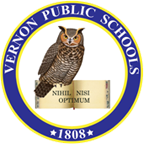 		Reports to:	Human Resources Specialist		Employment Status:	Regular/Full-time		FLSA Status:	Non-Exempt		Description:	Assist the Human Resources Specialist in administering the personnel needs of the district through the supervision of the many day to day programs and various specific human resources related tasks		NOTE:	The below lists are not ranked in order of importanceEssential Functions:Answer telephones, record messages and greet visitorsHandle routine correspondence independently	Type letters, reports, memos, requisitions, etc. as required	Maintain appointment calendar and travel schedule for Human Resources SpecialistMaintain the strictest confidence concerning personnel, students and operational concerns of the districtPromote good public relations by personal appearance, attitude and conversationReport all cases of suspected child abuse to appropriate school personnel and proper government authority	Attend meetings and in-services as required	Is familiar with negotiated contract language of bargaining unitsAssist the Board of Education members, as necessary and requested by the administrationProvide support for orientation/onboarding when requestedAct as initial contact for all worker compensation claimsOther Duties and Responsibilities:Serve as a role model for students and staffInteract in a positive manner with staff, students and parents	Respond to routine questions and requests in an appropriate and timely mannerMaintain a level of approachability by administration and staffPerform other duties as assigned by Human Resources SpecialistQualifications/Certificates:High School Diploma1 year secretarial experience1 years related experience preferredAlternative to the above qualifications as the Superintendent and/or Vernon Board of Education may find appropriateRequired Knowledge, Skills, and Abilities:Ability to communicate ideas and directives clearly and effectively, both orally and in writingEffective, active listening skillsAbility to work effectively with othersOrganizational and problem solving skillsAdditional Working Conditions:Interaction among childrenRepetitive hand motion, e.g., computer keyboard, typing, calculator, writingRegular requirement to sit, stand, walk, read, hear, see, speak, reach, stretch with hands and arms, crouch, kneel, climb and stoopFrequent interruption of duties by staff, students, visitors and/or telephoneOccasional requirement to travel, both daily and overnightOccasional need to work overtime, evenings and/or weekendsOccasional requirement to lift, carry, push and/or pulling various supplies and/or equipment up to a maximum of 20 poundsEquipment Operated:Computer/Laptop		Printer		ScannerRequired Testing			Continuing Educ./Training			ClearancesNone									Fingerprint/Background Evaluation:Performance will be evaluated annually in accordance with the provisions set by the Vernon Board of Education My signature below represents that I have reviewed the contents of my job description and that I understand the requirements of my position.________________________________		________________________________	Signature	 				Date